Классный час, посвященный Дню героев Отечества3. 12. 2020 г.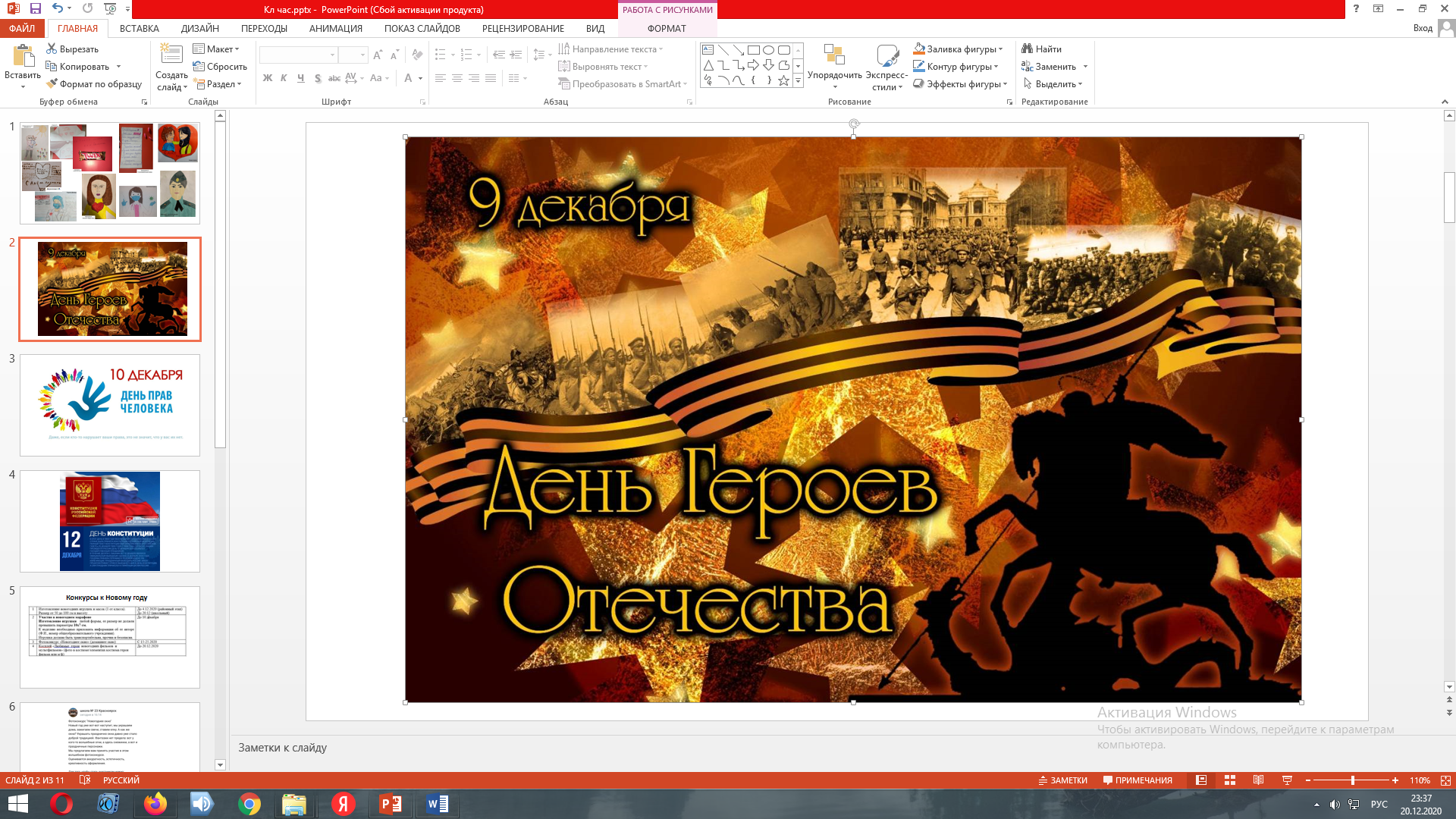 3 декабря, в преддверии Дня героев Отечества, у нас состоялся классный час, посвященный этому дню.Эта памятная дата в нашей стране отмечается с 2007 года. Но мало кто знает, что у этого памятного дня далекое прошлое.На классном часе ребята узнали о том, что почитание героев в нашей стране началось еще в XVIII в. Эту традицию заложила императрица Екатерина Великая, учредив военный орден Святого Георгия Победоносца - высшую воинскую награду империи. В 1943 году, во время страшных военных событий для нашей страны, был учрежден Орден Славы, напоминающий предыдущий орден. Ребята рассуждали, кто же такой герой, герой Отечества? И пришли к выводу, что это люди, которые честно служат Родине, стоят на ее защите, рискуют своим здоровьем, жизнью чтобы помочь ближним. Оказывается, в семьях ребят есть предки, которые за участие в Великой Отечественной войне получили звание «Героя Отечества». ГЕРОИ ОТЕЧЕСТВА – ИХ ИМЕНА, ИХ ПОДВИГИ НАВЕЧНО БУДУТ В ПАМЯТИ ПОТОМКОВ!